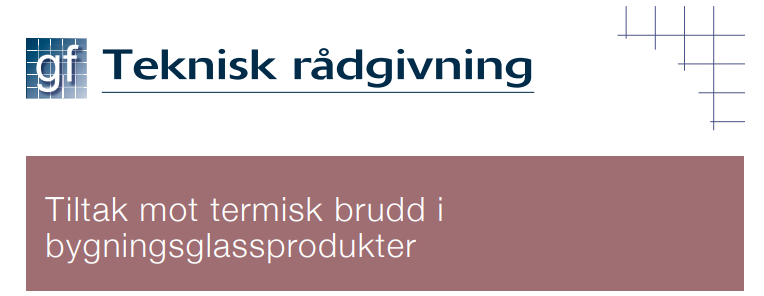 I bruk kan disse forholdene forårsake kritiske temperaturforskjeller og termisk brudd:• Utvendig avskjerming (for eksempel persienner, markiser) som skygger delvis for glassflaten• Innvendig avskjerming (for eksempel persienne/forhengsgardin/rullegardin)  som ligger nær glasset og som resulterer i begrenset ventilasjon mellom avskjermingen og glasset• Innvendig avskjerming som bare dekker deler av glasset • Folie/etiketter som pålimes større deler av glassflaten • Møbler, interiør og gjenstander som legges mot eller plasseres i nær tilknytning til glassoverflaten • Varmeovner som gir strålevarme. Slike installasjoner skal ha minst 30 cm avstand til glasset. For herdet glass gjelder 15 cm. • Varmeelementer som ikke avgir stråling (gjennomstrømningsovner) kan normalt plasseres med 15 cm avstand til glass • Punktbelysning som avgir sterk varme og som er rettet mot og står i nærheten av glasset. • Varmeabsorbsjonsgrad i glasset • Bygningsmaterialer, og spesielt isolasjonsmaterialer som lagres inntil glasset i byggeperioden